Bronze Level: To earn this level you must provide evidence you have met a number of the criteria below.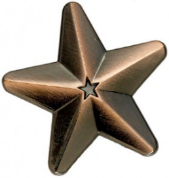 1st Class Honours			12 criteria		Upper 2nd Class Honours		10 criteriaLower Second Class Honours	8 criteria		3rd Class Honours			6 criteriaSilver Level: To earn this level you must earn bronze level leadership, and then provide evidence you have met a number of the criteria below. 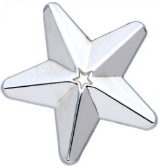 1st Class Honours			12 criteria		Upper 2nd Class Honours		10 criteriaLower Second Class Honours	8 criteria		3rd Class Honours			6 criteria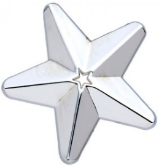 Gold Level: To earn this level you must earn silver level leadership, and then provide evidence you have met a number of the criteria below. 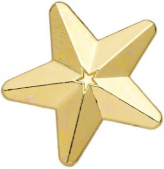 1st Class Honours			12 criteria		Upper 2nd Class Honours		10 criteriaLower Second Class Honours	8 criteria		3rd Class Honours			6 criteria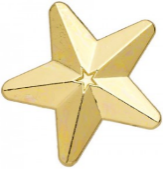 Platinum Level: To earn this level you must earn gold level leadership, and then provide evidence you have met a number of the criteria below. 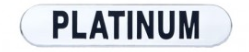 1st Class Honours			7 criteria		Upper 2nd Class Honours		6 criteriaLower Second Class Honours	5 criteria		3rd Class Honours			4 criteriaCriteriaSigned (tutor)DateMade a formal presentation to other students in a lessonLed whole or part of a lessonParticipated in or judged a school competitionEarned recognition for an outstanding one-off display of one of our RsContributed to decision making within school via taking part in a pupil voiceContributed to a fundraising event in schoolParticipated or assisted in an after school eventContributed to an assemblyEarned a top 3 place for one (or more) of the 5 Rs in a half termEarned a place on the overall top 5 Rs, progress, or attainment list once in the yearActed as a pupil ambassador by showing visitors around the schoolActed as a pupil ambassador by sharing positive experiences with or helping prospective studentsContributed to the running of the school by taking the role of runner at least onceCompleted a personal physical challengeCompleted the John Muir AwardParticipated in an extra-curricular activity for at least half a termParticipated in an outside club/activity for at least 3 monthsMaintained the form notice board for at least half a termNameSignatureDateStudentSenior StudentSD StaffCriteriaSigned (tutor)DateMade a formal presentation to other students in an assembly, to staff and/or parentsParticipated in or judged a local competitionContributed to the organisation of a fundraising event in schoolContributed to the organisation of an after school eventActed as a pupil ambassador by being a buddy for a new student(s)Earned a top 3 place for one (or more) of the 5 Rs in two half termsEarned a place on the overall top 5 Rs, progress, or attainment list twice Contributed to decision making within school via taking part in school council Contributed to High Peak Kids CouncilEarned a L1 qualification for an activity (e.g. LAMDA, FPQ)Acted as a pupil ambassador by being a librarianActed as a pupil ambassador by leading in pupil led tutorial sessionsActed as a pupil ambassador by participating in staff interview daysEarned the role of team captain for a school teamContributed to leading an extra-curricular activity for at least a monthContributed to leading sessions for an outside club/activity for at least a monthNameSignatureDateStudentSenior StudentSD StaffCriteriaSigned (tutor)DateMade a formal presentation to senior staff/governorsParticipated in or judged a national competitionEarned a place on a local/county teamLed an extra-curricular activity for at least a monthLed sessions for an outside club/activity for at least a monthEarned a L2 qualification for an activity (e.g. music grade 5 or above, HPQ)Contributed to decision making within school by leading school council groupsHad a lead role in organising a fundraising event in schoolHad a lead role in organising an after school eventEarned a top 3 place for one (or more) of the 5 Rs in three half termsEarned a place on the overall top 5 Rs, or progress, or attainment list three times Earned a subject award badge in the end of year presentationActed as a pupil ambassador by performing lunch duties for at least a termActed as a pupil ambassador by leading a social action project Acted as a pupil ambassador by being a reading buddyCompleted a Sports Leader Award, a DofE Award or a leadership award in another areaNameSignatureDateStudentSenior StudentSD StaffCriteriaSigned (tutor)DateMade a formal presentation to adults in an non-school settingParticipated in or judged an international competitionEarned a place on a national teamLed an extra-curricular activity for at least 6 monthsLed sessions for an outside club/activity for at least 6 monthsEarned a L3 qualification (e.g. EPQ)Contributed to decision making within school leading school council (head boy/girl)Had a lead role in learning sessions for other students for at least half a termEarned a top 3 place for one (or more) of the 5 Rs in four (or more) half termsEarned a headteacher’s award or a special award in the end of year presentation eveningsActed as a pupil ambassador by performing break or lunch duties for at least two termsActed as a pupil ambassador by leading a social action project which had impact beyond the schoolNameSignatureDateStudentSenior StudentSD Staff